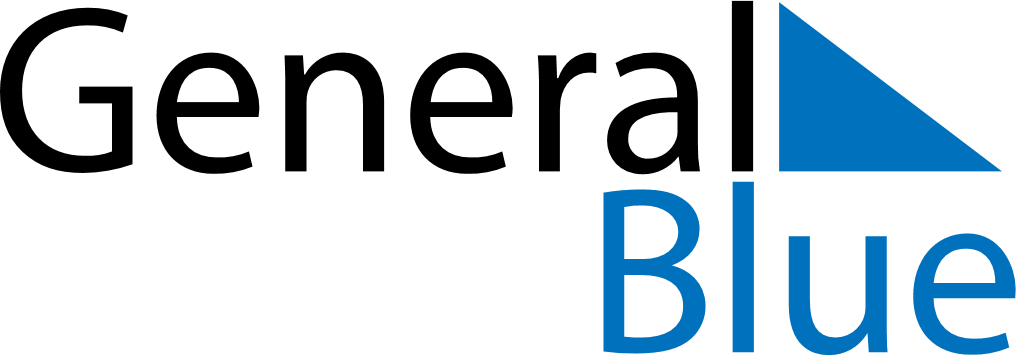 May 2018May 2018May 2018EcuadorEcuadorSUNMONTUEWEDTHUFRISAT12345Labour Day67891011121314151617181920212223242526The Battle of Pichincha2728293031